ПОСТАНОВЛЕНИЕ № 5Об итогах деятельности Нижнекамской Территориальной организации Общероссийского  Профсоюза образования по итогам деятельностиза 2022 год, Планах на 2023 год и Сметы профбюджетана 2023 годЗаслушав и обсудив итоговый отчет деятельности Нижнекамской Территориальной организации Общероссийского  Профсоюза образования, Планов работы на 2023 год, Смету профбюджета расходов на 2023 год; Отчет о доходах и расходах, Открытый (Публичный) отчет Президиум ПОСТАНОВИЛ:Утвердить:- Отчет о деятельности Нижнекамской территориальной профсоюзной организации работников образования за 2022 год по всем направлениям деятельности;- Открытый  (Публичного) отчет о работе Нижнекамской территориальной профсоюзной организации работников образования за 2022 год;- План основных мероприятий Нижнекамской территориальной профсоюзной организации работников образования на 2023 год;- Приложения к Плану основных мероприятий;               - План работы правозащитной деятельности на 2023 год;- План работы по охране труда на 2023 год;- План по информационной работе на 2023 год;- Отчет о доходах и расходах за 2022 год;- Смету профбюджета Нижнекамской территориальной профсоюзной организации работников образования на 2023 год;- Циклограмму рабочего времени Нижнекамской территориальной профсоюзной организации работников образования на 2023 год.Сохранить на 2023 год норматив отчислений от профсоюзных взносов, направляемых на обеспечение деятельности Татарстанской республиканской организации Общероссийского Профсоюза образования (с учетом отчислений в вышестоящие профсоюзные организации) в размере 22%.Контроль за выполнением Постановления оставляю за собой.Председатель / ______________ / С.В. БариноваБаринова О.Е.(88555)47-30-23Нижнекамская территориальная организация Профессионального союза работников народного образования и науки Российской Федерации в Татарстане423570, Республика Татарстанг. Нижнекамск, ул. Ахтубинская, д. 6, каб. 505Тел/ф.: (8555) 47-30-23E-mail: nk-prof.obraz@mail.ru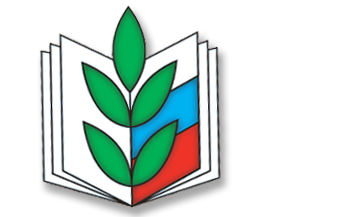 Россия Федерациясе халык мәгарифе һәм фән хезмәткәрләренең Татарстандагы һөнәри берлеге Түбән Кама территориаль оешмасы423570, Татарстан Республикасы Түбән Кама шәһәре, Ахтуба урамы, 6, 505 б.Тел/ф.: (8555) 47-30-23E-mail: nk-prof.obraz@mail.ruСовета Нижнекамской территориальной организации Общероссийского Профсоюза образованияот «29» декабря 2022г.